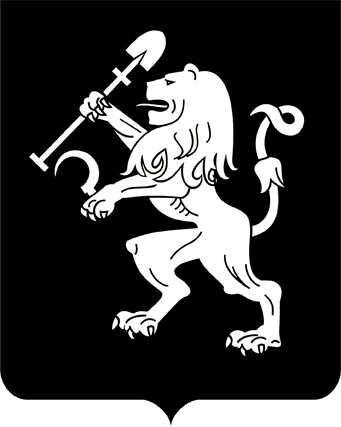 АДМИНИСТРАЦИЯ ГОРОДА КРАСНОЯРСКАПОСТАНОВЛЕНИЕО внесении изменения в постановление администрациигорода от 16.03.2018 № 161Руководствуясь статьями 41, 58, 59 Устава города Красноярска, ПОСТАНОВЛЯЮ:1. Внести изменение в приложение к постановлению администрации города от 16.03.2018 № 161 «О порядке предоставления субсидий из бюджета города в целях возмещения затрат в связи с реализацией мероприятий по благоустройству дворовых территорий многоквартирных домов, направленных на формирование современной городской среды», дополнив абзац первый пункта 30 после слов «в порядке и» словами «срок, превышающий на 10 и более дней».2. Настоящее постановление вступает в силу со дня его официального опубликования и распространяется на правоотношения, возникшие         с 01.01.2019. 3. Настоящее постановление опубликовать в газете «Городские новости» и разместить на официальном сайте администрации города.Глава города                                                                                 С.В. Еремин31.12.2019№ 1010